WYPRAWKA do klasy I na rok szkolny 2022/2023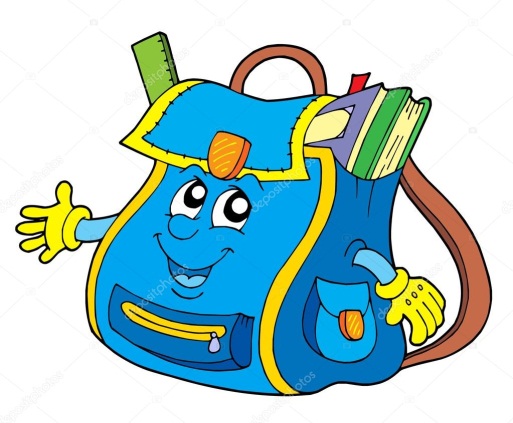 1. Piórnik:  2 ołówki  miękkiegumkatemperówka, najlepiej zamykanalinijka 20 cmkredki ołówkowe (12 kolorów)nożyczki z zaokrąglonymi końcamiklej w sztyfcieflamastry2. Zeszyty2 zeszyty w 3 linie (kolorowe) A52  zeszyty w kratkę- format A5zeszyt do kontaktów  to zeszyt 16 kartkowy w kratkę-z wpisanymi danymi ucznia- aktualny adres zamieszkania, nr telefonów do rodziców lub opiekunów3. Teczka tekturowa z rączką do zajęć plastycznych:blok techniczny biały A4blok techniczny kolorowy A4kredki świecoweplastelinazeszyt papierów kolorowychklej Magik, najlepiej w sztyfcietaśma klejąca, najlepiej w podajnikubibuła – mały zestaw4. Pomoce do zajęćfarby plakatowefarby akwarelowekubek na wodę (zamykany)pędzle różnej grubości- 3 sztukiplastikowa podkładka do prac plastycznych1 teczka biurowa z gumką (na prace plastyczne)skoroszyt A4 i 20 koszulekpapier ksero – ok. 100 szt.patyczki do liczenia5. Przybory higienicznepudełko chusteczek higienicznychchusteczki nawilżane6. Strój gimnastyczny: biała koszulka, granatowe szorty w podpisanym worku7. Obuwie zmienne – sportowe, z jasną podeszwą, w podpisanym worku8. Strój galowy: biała bluzka, granatowa lub czarna spódnica/spodnie Uczeń musi mieć podpisane wszystkie swoje przybory.Zeszyt do religii i języka angielskiego- szczegóły we wrześniu. Podręczniki i ćwiczenia (z wyjątkiem religii) są bezpłatne. Dzieci otrzymają je w szkole, w pierwszym tygodniu nauki. Prosimy o obłożenie i podpisanie podręczników, ćwiczeń i zeszytów. 